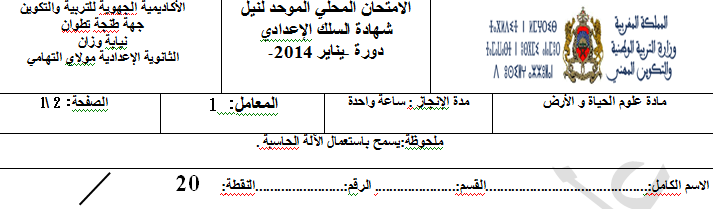 Première partie restriction des connaissances (8pts)Mettez devant chaque définition le terme approprié des termes suivants: (2 pts) :Maltase, nutriments, respiration cellulaire, acide nitrique, expiration, acides aminés, simplification partielle, amylase, suc digestif 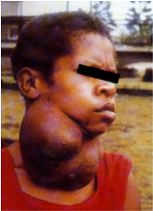 A laide de l’image ci-contre répondez aux questions suivants Extraire les symptômes de la maladie (0.5 pt )............................................................................................................................................. ... ... ... ... .......................................................................................Nommez la maladie (0 ,5). ...................... ...................... .................... .. .. .. .. .. .. .. .. .. .. .. .. .. .. .. .. .. .. .. .. .. .. .. .. .. .. .. .. .. .. .. .. .. .. .. .. .. .. .. .. .. .. .. ...................... Comment pouvons-nous éviter cette maladie? (0,75pts) ............................... .  . . . . ............................... .  . . . . ............................... .  . . . . ............................... .  . . . . ............................ .  . . . . ............................... .  . . . . ............................... .  . . . . Nous suggérons les termes suivants qui appartiennent au système digestif:
Intestin grêle  - bouche - foie – gros intestin  - glandes salivaires - estomac – anus  - pancréas –rectum- œsophage – la bile  - vésicule biliaire.Répondez aux questions ci-dessous en utilisant les termes ci-dessus.Citez les organes par lesquels passe la nourriture  successivement (1 ,75 pt). . . . . . . . . . . . . . . . . . . . . . . . . . . . . . . . . . . . . . . . . . . . . . . . . . . . . . . . . . . . . . . . . . . . . . . . . . . . . . . . . . . . . . . . . . . . . . . . . . . . . . . . . . . . . . . . Les organes ou la nourriture est digérée successivement (1,5pt). . . . . . . . . . . . . . . . . . . . . . . . . . . . . . . . . . . . . . . . . . . . . . . . . . . . . . . . . . . . . . . . . . . . . . . . . . . . . . . . . . . . . . . . . . . . . . . . . . . . . . . . . . . . . . . . . . . . . . . . . Les organes produisant des sucs digestifs  successivement (1) . . . . . . . . . . . . . . . . . . . . . . . . . . . . . . . . . . . . . . . . . . . . . . . . . . . . . . . . . . . . . . . . . . . . . . . . . . . . . . . . . . . . . . . . . . . . . . . . . . . . .. . . . . . . . . . . . . Raisonnement scientifique et communication écrite et graphique (12pts)Exercice 1 (6,5pts)Ahmed a pris  Au petit-déjeuner deux paquets de biscuits, chacun contenant les informations indiquées dans le document ci-dessous:Extrait du document: (1.5 pts) :Les aliments simples minérales  : . . . . . . . . . . . . . . . . . . . . . . . . . . . . . . . . . . . . . . . . . . . . . . . . . . . . . . . . . . . . . . . . . . . . . . . . . . . . . . . . . . . . . . . . . . . . . . . . . . . . . . . . . . . Les aliments simples organiques : . . . . . . . . . . . . . . . . . . . . . . . . . . . . . . . . . . . . . . . . . . . . . . . . . . . . . . . . . . . . . . . . . . . . . . . . . . . . . . . . . . . . . . . . . . . . . . . . . . . . . . . . . . . Calculez la quantité totale d’énergie que ce repas fournit en remplissant le tableau ci-dessous: sachant  que 1 g de sucres libère 17 kJ,  1 g de lipides libère 38 kJ   et 1 g de protides libère 17 kJ (5pts)  Exercice 2 (5,5 pts) Afin de déterminer les mécanismes d’échange gazeux entre le sang et l’air, nous suggérons le schéma  ci-dessous qui représente la pression partielle des gaz respiratoires dans le sang et l’air alvéolaire au niveau des poumons.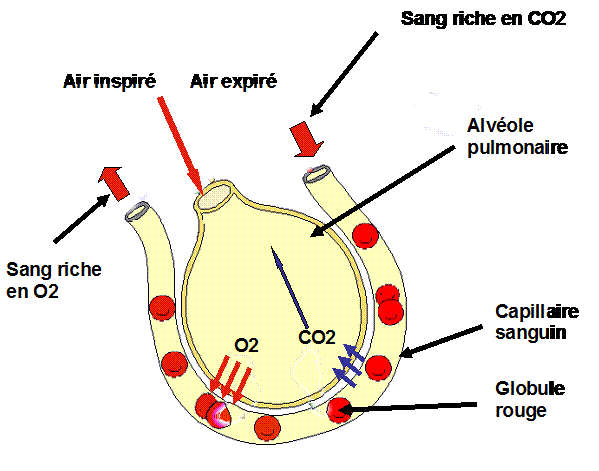 Remplissez le tableau ci-dessous en Plaçant chaque valeur de schéma dans la case convenable Comparez la pression d'O2 dans le sang entrant dans alvéole pulmonaire  et Lair  alvéolaire : . . . . . . . . . .. . . .  . . . . . . . . . .. . . .  . . . . . .. . . .  . . . . . . . . . .. . . .  . . . .. . . .  . . . . . . . . . .. . . .  . . . .. . . .  . . . . . . . . . .. . . .  . . . .. . . .  . . . . . . . . . .. . . .  . . . .. . . .  . . . . . . . . . .. . . .  . . . .. . . .  . . . . . . . . . .. . . .  . . . .. . . .  . . . . . . . . . .. . . .  . . . .. . . .  . . . . . . . . . .. . . .  . . . .. . . .  . . . . . . . . . .. . . .  . . . .. . . .  . . . . . . . . . .. . . .  . . . .. . . .  . . . . . . . . . .. . . .  . . . .. . . .  . . . . . . . . . .. . . .  . . . .. . . .  . . . . . . . . . .. . . .  . . . .. . . .  . . . . . . . . . .. . . .  . . . .. . . .  . . . . . . . . . .. . . .  . . . .. . . .  . . . . . .Comparez la pression de CO2 dans le sang entrant dans alvéole pulmonaire  et Lair  alvéolaire : .  . . . . . .. . . .  . . . . . . . . . .. . . .  . . . .. . . .  . . . . . . . . . .. . . .  . . . .. . . .  . . . . . . . . . .. . . .  . . . .. . . .  . . . . . . . . . .. . . .  . . . .  . . . . . .. . . .  . . . . . . . . . .. . . .  . . . .. . . .  . . . . . . . . . .. . . .  . . . .. . . .  . . . . . . . . . .. . . .  . . . .. . . .  . . . . . . . . . .. . . .  . . . .  . . . . . .. . . .  . . . . . . . . . .. . . .  . . . .. . . .  . . . . . . . . . .. . . .  . . . .. . . .  . . . . . . . . . .. . . .  . . . .. . . .  . . . . . . . . . .. . . .  . . . .  . . . . . .. . . .  . . . . . . . . . .. . . .  . . . .. . . .  . . . . . . . . . .. . . .  . . . .. . . .  . . . . . . . . . .. . . .  . . . .. . . .  . . . . . . . . . .. . . .  . . que déduisez -vous : .  . . . ..  . . . ..  ..  . . . ..  ..  . . . ..  ..  . . . ..  ..  . . . ..  ..  . . . ..  ..  . . . ..  ..  . . . ..  ..  . . . ..  ..  . . . ..  ..  . . . ..  ..  . . . ..  ..  . . . ..  ..  . . . ..  ..  . . . ..  ..  . . . ..  ..  . . . ..  ..  . . . ..  ..  . . . ..  ..  . . . ..  . . . . indiquez  par  flèches le  sens  de propagation du CO2 et de l’O2 ( sur le schéma )   .Terme convenable définition ..................................................L’ensemble des  produits digestifs dans l'intestin grêle......... ........ ........ ........ ........ ...Enzyme stimule l’hydrolyse de maltose en glucose ........ ........ ........ ........ ........ ...Destruction des nutriments en présence d’o2 pour produire de l’énergie......... ........ ........ ........ ........ ... Les unités structurelles des protides الصفحة : 3\1المعامل :1مدة الإنجاز : ساعة واحدةمادة علوم الحياة و الأرضProtides Sucres Lipides Le repas  d'Ahmad  se compose de                   g                      g                gLa quantité d'énergie en KJ fournit par  chaque aliment simple …..x…..=…..…Kj…..x…..=…..…Kj…..x…..=…..…Kj
La quantité totale d'énergie en KJ fournit  par ce repas  …………….+………………….+……………..=……………Kj…………….+………………….+……………..=……………Kj…………….+………………….+……………..=……………Kj